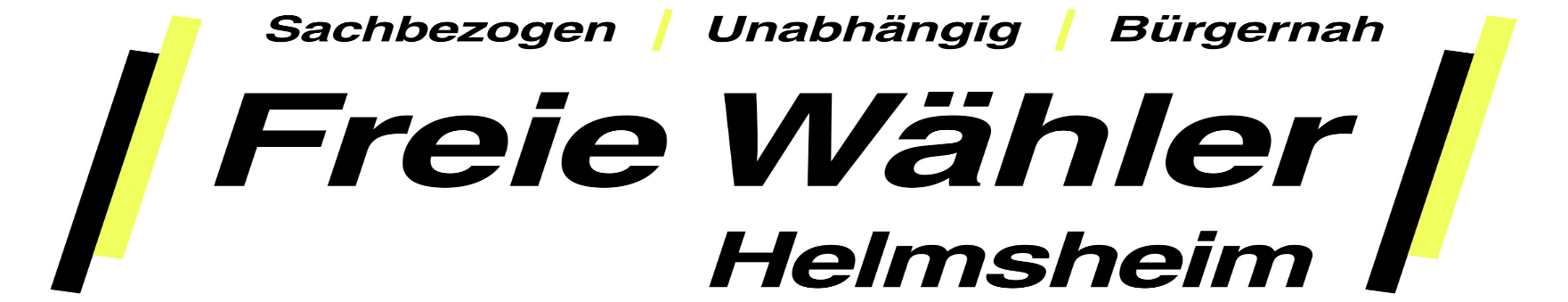 1. Vorsitzender – Edwin Bucher, Burggrundstraße 10, 76646 Bruchsal-Helmsheim, Tel.   57522. Vorsitzender – Daniel Schwedes, Kurpfalzstraße  8, 76646 Bruchsal-Helmsheim, Tel. 55627Schriftführerin  – Marianne Vogel,         Im Jonas     6, 76646 Bruchsal-Helmsheim, Tel. 55026                           A n t r a gNachdem auf dem Spielplatz „Schlossbergring“ ein Spielgerät abgebaut wurde, starteten die neunjährigen Drillinge Josephine, Romy und Til Schwedes eine Unterschriftenaktion.Sie bitten die Verwaltung um neue Spielgeräte, wie z. B. eine Kletterwand oder Tunnelrutsche bzw, für die kleineren Kinder eine Wippe oder Schaukel.Selbstständig waren sie in ganz Helmsheim unterwegs und haben in kürzester Zeit insgesamt 131 Unterschriften gesammelt.Beeindruckt von diesem großen Engagement der neunjährigen Drillingen,unterstützen die Freien Wähler Helmsheim das Anliegen                            und bitten die Stadtverwaltung zu überprüfen,                                            inwieweit man die Wünsche der Kinder erfüllen kann.Marianne Vogel                                                          Edwin Bucher(Fraktionsvorsitzende Freie Wähler Helmsheim)                                     (1. Vorsitzender)AnlageUnterschriftenliste